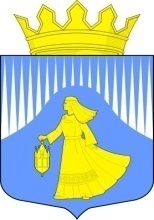 РЕСПУБЛИКА КАРЕЛИЯ  Администрация Лоухского муниципального  района186660 Республика Карелия п. Лоухи ул. Советская д.27 Тел. (8 81439) 5-14-90 факс 5-16-87, sev@onego.ruАдминистрация   Лоухского муниципального района   сообщает   следующую информацию. В 1  квартале 2023 году формировалась и велась  база данных обращений граждан. В целях устранения причин и условий, способствующих повышению активности обращений граждан. Главой Администрации  Лоухского муниципального района   организован прием граждан по личным вопросам и представителей организации. По мере необходимости, ведется предварительная запись граждан на личный прием.  В целях скорейшего решения интересующих вопросов,  граждане обращаются в Администрацию при помощи Интернет ресурсов, по форме обратной связи. Дополнительно, граждане имеют возможность обращаться к руководителям и специалистам органов местного самоуправления при помощи телефонной связи. За 1 квартал 2023 года в  органы местного самоуправления Лоухского муниципального района поступило 205 обращений от граждан. Из них от Администрации Главы Республики Карелия – 7 обращений, в том числе из Администрации Президента Российской Федерации – 2 обращения. Тематика  обращений: - о переселении из ветхого и аварийного жилья  – 6- о предоставлении жилого помещения (в т.ч. заключение договоров социального найма)- 52  - по вопросам содержания дорог –  11- по вопросам жилищно-коммунального хозяйства - 20 - о переселение из Районов Крайнего Севера и приравненных к ним местностям – 87- о порядке отлова и содержания безнадзорных животных – 3- предоставление справок, разрешений (опека и попечительство) - 11 - иные вопросы - 15Количество обращений граждан, поступивших в органы местного самоуправления   Лоухского  муниципального района за  I квартал 2023 года, и общее количество вопросов, решение которых входит в компетенцию соответствующего органа местного самоуправления, содержащихся в данных обращенияхОрган местного самоуправленияКоличество обращений граждан, поступивших за I квартал Количество обращений граждан, поступивших за I квартал Количество обращений граждан, поступивших за I квартал Количество вопросов, решение которых входит в компетенцию, содержащихся в обращенияхКоличество вопросов, решение которых входит в компетенцию, содержащихся в обращенияхКоличество вопросов, решение которых входит в компетенцию, содержащихся в обращенияхРезультаты рассмотрения вопросов, содержащихся в обращениях (количество)Результаты рассмотрения вопросов, содержащихся в обращениях (количество)Результаты рассмотрения вопросов, содержащихся в обращениях (количество)Результаты рассмотрения вопросов, содержащихся в обращениях (количество)Орган местного самоуправленияВсего:В том числе из Администрации Главы Республики Карелия:В том числе из Администрации Главы Республики Карелия:Всего:В том числе из Администрации Главы Республики Карелия:В том числе из Администрации Главы Республики Карелия:Поддержано:Поддержано:Не поддержано:Разъяснено:Орган местного самоуправленияВсего:В том числе из Администрации Главы Республики Карелия:В том числе из Администрации Главы Республики Карелия:Всего:В том числе из Администрации Главы Республики Карелия:В том числе из Администрации Главы Республики Карелия:Всего:В том числе меры приняты:Не поддержано:Разъяснено:Орган местного самоуправленияВсего:Всего:В том числе из Администрации Президента Российской ФедерацииВсего:Всего:В том числе из Администрации Президента Российской ФедерацииВсего:В том числе меры приняты:Не поддержано:Разъяснено:Администрация Лоухского муниципального района1687216872168150153Администрация Чупинского городского поселения5005005005Администрация Пяозерского городского поселения13001300132011Администрация  Плотинского  сельского поселения2002002002Администрация Амбарнского  сельского поселения6006006303Администрация Малиновараккского   сельского поселения 4004004103 Администрация  Кестеньгского  сельского поселения7007007106